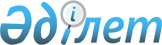 О внесении изменений в решение Бокейординского районного маслихата от 15 декабря 2011 года № 34-2 "О бюджете Бокейординского района на 2012-2014 годы"
					
			Утративший силу
			
			
		
					Решение Бокейординского районного маслихата Западно-Казахстанской области от 21 декабря 2012 года № 7-1. Зарегистрировано Департаментом юстиции Западно-Казахстанской области 28 декабря 2012 года № 3130. Утратило силу решением Бокейординского районного маслихата Западно-Казахстанской области от 12 июля 2013 года № 11-4      Сноска. Утратило силу решением Бокейординского районного маслихата Западно-Казахстанской области от 12.07.2013 № 11-4      В соответствии с Бюджетным кодексом Республики Казахстан от 4 декабря 2008 года, Законом Республики Казахстан "О местном государственном управлении и самоуправлении в Республике Казахстан" от 23 января 2001 года и решением Западно-Казахстанского областного маслихата от 7 декабря 2012 года № 5-1 "О внесении изменений и дополнений в решение Западно-Казахстанского областного маслихата от 6 декабря 2011 года № 36-1 "Об областном бюджете на 2012–2014 годы" (зарегистрировано в Реестре государственной регистрации нормативных правовых актов № 3114) Бокейординский районный маслихат РЕШИЛ:



      1. Внести изменения и дополнения в решение сессии Бокейординского районного маслихата от 15 декабря 2011 года № 34-2 "О бюджете на 2012-2014 годы Бокейординского района" (зарегистрированный в Реестре государственной регистрации нормативно-правовых актов за № 7-4-124, опубликованное 7-13 января 2011 года в газете "Орда жұлдызы" № 6) следующие изменения:



      в пункте 1:

      в подпункте 1):

      цифры "2 150 708" заменить цифрами "2 140 060";

      цифры "1 953 705" заменить цифрами "1 943 057";

      в подпункте 2) цифры "2 173 380" заменить цифрами "2 160 167";

      в подпункте 3):

      в строке "чистое бюджетное кредитование" цифры "67 600" заменить цифрами "50 611";

      в строке "бюджетные кредиты" цифры "67 600" заменить цифрами "50 611";

      в подпункте 4):

      в строке "сальдо по операциям с финансовыми активами" цифру "89 274" заменить цифрами "89 824";

      в строке "приобретение финансовых активов" цифру "89 274" заменить цифрами "89 824";

      в подпункте 5) цифры "-179 546" заменить цифрами "-160 542";

      в подпункте 6):

      в строке "финансирование дефицита (использование профицита) бюджета" цифры "179 546" заменить цифрами "160 542";

      в строке "поступление займов" цифры "46 113" заменить цифрами "29 124";



      в пункте 3:

      в подпункте 1):

      цифры "568 231" заменить цифрами "540 594";

      во втором абзаце цифры "4 097" заменить цифрами "4 094";

      в пятом абзаце цифры "3 560" заменить цифрами "4 332";

      в шестом абзаце цифры "15 476" заменить цифрами "13026";

      в седьмом абзаце цифры "773" заменить цифрами "413";

      в четырнадцатом абзаце цифры "10 000" заменить цифрами "9 933";

      в шестнадцатом абзаце цифры "7 060" заменить цифрами "6 551";

      в семнадцатом абзаце цифры "46 113" заменить цифрами "29 124";

      в восемнадцатом абзаце цифры "99 104" заменить цифрами "91 073";



      приложение 1 к указанному решению изложить в новой редакции согласно приложению к настоящему решению.



      2. Настоящее решение вводится в действие с 1 января 2012 года.      Председатель сессии              Р. Мухамбетчин

      Секретарь маслихата              Е. Танатов

Приложение

к сессии от 21 декабря 2012 года № 7-1

Бокейординского районного маслихатаПриложение 1

к сессии от 15 декабря 2011 года № 34-2

Бокейординского районного маслихата Районный бюджет на 2012 год
					© 2012. РГП на ПХВ «Институт законодательства и правовой информации Республики Казахстан» Министерства юстиции Республики Казахстан
				КатегорияКатегорияКатегорияКатегорияКатегориятыс. тенгеКлассКлассКлассКласстыс. тенгеПодклассПодклассПодкласстыс. тенгеСпецификаСпецификатыс. тенгеНаименованиетыс. тенгеI. ДОХОДЫ2140060Поступления1970031Налоговые поступления19525201Подоходный налог850922Индивидуальный подоходный налог8509203Социальный налог739951Социальный налог7399504Налог на собственность336101Налог на имущество251503Земельный налог11954Налог на транспортные средства59655Единый земельный налог130005Внутренние налоги на товары, работы и услуги21002Акцизы4103Поступления за использование природных и других ресурсов9504Сборы за ведение предпринимательской и профессиональной деятельности74008Обязательные платежи, взимаемые за совершение юридически значимых действий и (или) выдачу документов уполномоченными на то государственными органами или должностными лицами4551Государственная пошлина4552Неналоговые поступления173101Доходы от государственной собственности3055Доходы от аренды имущества, находящегося в государственной собственности30504Штрафы, пеня, санкции, взыскания, налагаемые государственными учреждениями, финансируемыми из государственного бюджета, а также содержащимися и финансируемыми из бюджета (сметы расходов) Национального Банка Республики Казахстан5001Штрафы, пеня, санкции, взыскания, налагаемые государственными учреждениями, финансируемыми из государственного бюджета, а также содержащимися и финансируемыми из бюджета (сметы расходов) Национального Банка Республики Казахстан, за исключением поступлений от организации нефтяного сектора50006Прочие неналоговые поступления9261Прочие неналоговые поступления9263Поступления от продажи основного капитала2003Продажа земли и нематериальных активов201Продажа земли204Поступления трансфертов194305702Трансферты из вышестоящих органов государственного управления19430572Трансферты из областного бюджета1943057Функциональная группаФункциональная группаФункциональная группаФункциональная группаФункциональная группатыс. тенгеФункциональная подгруппаФункциональная подгруппаФункциональная подгруппаФункциональная подгруппатыс. тенгеАдминистратор бюджетных программАдминистратор бюджетных программАдминистратор бюджетных программтыс. тенгеПрограммаПрограмматыс. тенгеНаименованиеII. Затраты21601671Государственные услуги общего характера1697931Представительные, исполнительные и другие органы выполняющие общие функции государственного управления152232112Аппарат маслихата района (города областного значения)109401Услуги по обеспечению деятельности маслихата района (города областного значения)10940122Аппарат акима района (города областного значения)515361Услуги по обеспечению деятельности акима района (города областного значения)427813Капитальные расходы государственного органа8755123Аппарат акима района в городе, города районного значения, поселка, аула (села), аульного (сельского) округа897561Услуги по обеспечению деятельности акима района в городе, города районного значения, поселка, аула (села), аульного (сельского) округа7519222Капитальные расходы государственного органа145642Финансовая деятельность281459Отдел экономики и финансов района (города областного значения)2813Проведение оценки имущества в целях налогообложения2819Прочие государственные услуги общего характера17280459Отдел экономики и финансов района (города областного значения)172801Услуги по реализации государственной политики в области формирования и развития экономической политики, государственного планирования, исполнения бюджета и управления коммунальной собственностью района (города областного значения)172802Оборона36761Военные нужды3676122Аппарат акима района (города областного значения)36765Мероприятия в рамках исполнения всеобщей воинской обязанности36764Образование12240361Дошкольное воспитание и обучение93304464Отдел образования района (города областного значения)933049Обеспечение деятельности организаций дошкольного воспитания и обучения7352140Реализация государственного образовательного заказа в дошкольных организациях образования197832Начальное, основное среднее и общее среднее образование1029147464Отдел образования района (города областного значения)10291473Общеобразовательное обучение9687576Дополнительное образование для детей4695163Повышение оплаты труда учителям, прошедшим повышение квалификации по учебным программам АОО "Назарбаев Интеллектуальные школы" за счет трансфертов из республиканского бюджета41364Увеличение размера доплаты за квалификационную категорию учителям организаций начального, основного среднего, общего среднего образования: школы, школы-интернаты: (общего типа, специальных (коррекционных), специализированных для одаренных детей; организаций для детей-сирот и детей, оставшихся без попечения родителей) за счет трансфертов из республиканского бюджета130269Прочие услуги в области образования101585464Отдел образования района (города областного значения)283131Услуги по реализации государственной политики на местном уровне в области образования84525Приобретение и доставка учебников, учебно-методических комплексов для государственных учреждений образования района (города областного значения)143867Проведение школьных олимпиад, внешкольных мероприятий и конкурсов районного (городского) масштаба конкурсов районного (городского) масштаба34315Присуждение грантов государственным учреждениям образования района (города областного значения) за высокие показатели работы433220Обеспечение оборудованием, программным обеспечением детей-инвалидов, обучающихся на дому за счет трансфертов из республиканского бюджета800466Отдел архитектуры, градостроительства и строительства района (города областного значения)7327237Строительство и реконструкция объектов образования732726Социальная помощь и социальное обеспечение1682692Социальная помощь152383451Отдел занятости и социальных программ района (города областного значения)1523832Программа занятости550055Государственная адресная социальная помощь130846Оказание жилищной помощи57897Социальная помощь отдельным категориям нуждающихся граждан по решениям местных представительных органов2128210Материальное обеспечение детей-инвалидов, воспитывающихся и обучающихся на дому92814Оказание социальной помощи нуждающимся гражданам на дому1326616Государственные пособия на детей до 18 лет3162517Обеспечение нуждающихся инвалидов обязательными гигиеническими средствами и предоставление услуг специалистами жестового языка, индивидуальными помощниками в соответствии с индивидуальной программой реабилитации инвалида232923Обеспечение деятельности центров занятости населения90759Прочие услуги в области социальной помощи и социального обеспечения15886451Отдел занятости и социальных программ района (города областного значения)158861Услуги по реализации государственной политики на местном уровне в области обеспечения занятости и реализации социальных программ для населения1467511Оплата услуг по зачислению, выплате и доставке пособий и других социальных выплат12117Жилищно-коммунальное хозяйство3318981Жилищное хозяйство131811458Отдел жилищно-коммунального хозяйства, пассажирского транспорта и автомобильных дорог района (города областного значения)48054Обеспечение жильем отдельных категорий граждан4805464Отдел образования района (города областного значения)9107326Ремонт объектов в рамках развития сельских населенных пунктов по программе занятости 202091073466Отдел архитектуры, градостроительства и строительства района (города областного значения)359333Проектирование, строительство и (или) приобретение жилья государственного коммунального жилищного фонда260004Проектирование, развитие, обустройство и (или) приобретение инженерно-коммуникационной инфраструктуры99332Коммунальное хозяйство190261466Отдел архитектуры, градостроительства и строительства района (города областного значения)1902616Развитие системы водоснабжения и водоотведения1902613Благоустройство населенных пунктов9826123Аппарат акима района в городе, города районного значения, поселка, аула (села), аульного(сельского) округа98268Освещение улиц населенных пунктов48689Обеспечение санитарии населенных пунктов361111Благоустройство и озеленение населенных пунктов13478Культура, спорт, туризм и информационное пространство1715311Деятельность в области культуры76181457Отдел культуры, развития языков, физической культуры и спорта района (города областного значения)761813Поддержка культурно-досуговой работы761812Спорт3777457Отдел культуры, развития языков, физической культуры и спорта района (города областного значения)37779Проведение спортивных соревнований на районном (города областного значения) уровне135510Подготовка и участие членов сборных команд района (города областного значения) по различным видам спорта на областных спортивных соревнованиях24223Информационное пространство54360456Отдел внутренней политики района (города областного значения)88722Услуги по проведению государственной информационной политики через газеты и журналы8872457Отдел культуры, развития языков, физической культуры и спорта района (города областного значения)454886Функционирование районных (городских) библиотек454889Прочие услуги по организации культуры, спорта, туризма и информационного пространства37213456Отдел внутренней политики района (города областного значения)109901Услуги по реализации государственной политики на местном уровне в области информации, укрепления государственности и формирования социального оптимизма граждан77643Реализация мероприятий в сфере молодежной политики3226457Отдел культуры, развития языков, физической культуры и спорта района (города областного значения)262231Услуги по реализации государственной политики на местном уровне в области культуры, развития языков, физической культуры и спорта780614Капитальные расходы государственного органа1841710Сельское, водное, лесное, рыбное хозяйство, особо охраняемые природные территории, охрана окружающей среды и животного мира, земельные отношения414461Сельское хозяйство6551459Отдел экономики и финансов района (города областного значения)655199Реализация мер по оказанию социальной поддержки специалистов65516Земельные отношения7828463Отдел земельных отношений района (города областного значения)78281Услуги по реализации государственной политики в области регулирования земельных отношений на территории района (города областного значения)78289Прочие услуги в области сельского, водного, лесного, рыбного хозяйства, охраны окружающей среды и земельных отношений27067475Отдел предпринимательства, сельского хозяйства и ветеринарии района (города областного значения)2706713Проведение противоэпизоотических мероприятий2706711Промышленность, архитектурная, градостроительная и строительная деятельность69032Архитектурная, градостроительная и строительная деятельность6903466Отдел архитектуры, градостроительства и строительства района (города областного значения)69031Услуги по реализации государственной политики в области строительства, улучшения архитектурного облика городов, районов и населенных пунктов области и обеспечению рационального и эффективного градостроительного освоения территории района (города областного значения)690313Прочие 72079Прочие 7207123Аппарат акима района в городе, города районного значения, поселка, аула (села), аульного (сельского) округа230740Реализация мер по содействию экономическому развитию регионов в рамках Программы "Развитие регионов" за счет целевых трансфертов из республиканского бюджета2307458Отдел жилищно-коммунального хозяйства, пассажирского транспорта и автомобильных дорог района (города областного значения)49001Услуги по реализации государственной политики на местном уровне в области жилищно-коммунального хозяйства, пассажирского транспорта и автомобильных дорог4900459Отдел экономики и финансов района (города областного значения)2600812Резерв местного исполнительного органа района (города областного значения)26008475Отдел предпринимательства, сельского хозяйства и ветеринарии района (города областного значения)21601Услуги по реализации государственной политики на местном уровне в области развития предпринимательства, промышленности, сельского хозяйства и ветеринарии216014Обслуживание долга94081Обслуживание долга9408459Отдел экономики и финансов района (города областного значения)384021Обслуживание долга местных исполнительных органов по выплате вознаграждений и иных платежей по займам из областного бюджета384015Трансферты106001Трансферты10600459Отдел экономики и финансов района (города областного значения)76Возврат неиспользованных (недоиспользованных) целевых трансфертов724Целевые текущие трансферты в вышестоящие бюджеты в связи с передачей функций государственных органов из нижестоящего уровня государственного управления в вышестоящий7III. ЧИСТОЕ БЮДЖЕТНОЕ КРЕДИТОВАНИЕ710Сельское, водное,лесное,рыбное хозяйство, особо охраняемые природные территории,охрана окружающей среды и животного мира, земельные отношения93931Сельское хозяйство9393459Отдел экономики и финансов района (города областного значения)939318Бюджетные кредиты для реализации мер социальной поддержки7339специалистов2054IV. САЛЬДО ПО ОПЕРАЦИЯМ С ФИНАНСОВЫМИ АКТИВАМИ5061113Прочие506119Прочие50611458Отдел жилищно-коммунального хозяйства, пассажирского транспорта и автомобильных дорог района (города областного значения)5061165Формирование или увеличение уставного капитала юридических лиц50611V. ДЕФИЦИТ (ПРОФИЦИТ) БЮДЖЕТА-160542VI. ФИНАНСИРОВАНИЕ ДЕФИЦИТА (ИСПОЛЬЗОВАНИЕ ПРОФИЦИТА) БЮДЖЕТА1605427Поступления займов291241Внутренние государственные займы291242Договоры займа291243Займы, получаемые местным исполнительным органом района (города областного значения)2912416Погашение займов41511Погашение займов4151459Отдел экономики и финансов района (города областного значения)41515Погашение долга местного исполнительного органа перед вышестоящим бюджетом41518Используемые остатки бюджетных средств1355691Остаток бюджетных средств1355691Свободные остатки бюджетных средств1355691Свободные остатки бюджетных средств135569